География 8 класс Проверочный тест после окончания II полугодия2 вариант1. Укажите природную зону, в которой соотношение тепла и влаги близко к оптимальному:а) степь; б) полупустыня; в) тайга; г) лесостепь.2.Укажите правильную последовательность природных зон на Восточно-Европейской равнине (с севера на юг):а) арктическая пустыня - тундра - тайга - степь - пустыня;б) тундра - лесотундра - тайга - смешанные и широколиственные леса - лесостепь - степь - полупустыня - пустыня;в) тайга - лесотундра - лесостепь - степь;г) арктическая пустыня - тундра - тайга - степь.3. В основании Восточно-Европейской равнины лежит:а) область древней складчатости;  в) молодая платформа;б) область новой складчатости;     г) древняя платформа.4. Где находится щит древней платформы:а) Кольский полуостров и Карелия;             в) предгорья Урала;б) Смоленско-Московская возвышенность; г) Тиманский кряж.5. Укажите воздушные массы, господствующие над большей частью территории Восточно-Европейской равнины:а) арктические; б) тропические; в) умеренные; г) субарктические.6. Выберите неверное утверждение.а) на Кавказе выпадает самое маленькое количество осадков;б) Северный Кавказ протянулся с северо-запада на юго-восток;в) Северный Кавказ - самая высокая часть нашей страны;г) на Сев. Кавказе обычно бывают самые теплые в России зимы.7. Когда и почему разливается большинство рек Северного Кавказа:а) зимой из-за таяния снегов во время оттепелей;б) весной из-за проливных дождей;в) летом из-за таяния ледников и горных снегов;г) осенью из-за схода снежных лавин.8. Молибдено-вольфрамовое месторождение на Кавказе в:а) Тырныаузе; б) Железноводске; в) Кисловодске; г) Пятигорске. 9. Укажите типы климата, не встречающиеся на Северном Кавказе:а) умеренно континентальный; в) высокогорный;б) морской;                                  г) муссонный.10. Выберите верное утверждение:а) шибляк - заболоченные пространства;б) бора - холодный северный ветер с гор;в) фён - снегопад в горах;г) плавни - заросли кустарников.11.Старое название Урала:а) Длинные горы; в) Восточные горы;б) Высокий пояс; г) Каменный пояс.12. Самая высокая вершина Урала:а) Народная; в) Тэльпозиз; б) Ямантау; г) Сабля. 13. На Урале, рудными ископаемыми особенно богаты:а) центральная часть;  в) южный Урал;б) восточные склоны; г) Предуралье.14. Наибольшим разнообразием природных условий отличается:а) Южный Урал; в) Северный Урал;б) Средний Урал; г) Приполярный Урал.15. Для Уральских гор характерны:а) вулканизм;                      в) сложное геологическое строение;б) высокая сейсмичность;  г) разнообразие полезных ископаемых.16. Выберите характерные черты Приполярного Урала:а) параллельное расположение хребтов; в) сильные землетрясения;б) наибольшие на Урале высоты;             г) степная зона.17. В основании Западной Сибири лежит:а) герцинская складчатость;  б) древняя докембрийская платформа; в) байкальская складчатость; г) молодая палеозойская плита.18. Обилие мелких озер в Западной Сибири связано с:а) избыточным увлажнением в сочетании со слабой дренированностью территории;б) недостаточным увлажнением территории;в) континентальностью климата;г) высокой заболоченностью территории.19. Укажите полезное ископаемое, не характерное для Западной Сибири:а) поваренная соль; б) нефть; в) алмазы; г) природный газ.20. Выберите природную зону, отсутствующую в Западной Сибири:а) широколиственные леса; б) тундра; в) лесостепь; г) тайга.21.Укажите формы рельефа, для которых характерны зимние инверсии температур:а) вершины гор;                  в) межгорные котловины; б) плоские равнины;           г) плоскогорья.22.Происхождение котловины озера Байкал:а) тектоническое; б) ледниковое; в) вулканическое; г) запрудное.23. Какое из утверждений о возрасте гор России является верным?а) Верхоянский хребет образовался в кайнозойской складчатости;б) горы Кавказ образовались в эпоху палеозойской складчатости;в) горы Алтай образовались в эпоху кайнозойской складчатости;г) горы Урал образовались в эпоху герцинской складчатости.24. Какое из утверждений о реках России является верным?а) Река Ангара впадает в реку Обь;б) Река Лена впадает в море Лаптевых;в) Река Волга впадает в Азовское море;г) Река Иртыш впадает в реку Енисей.25. Укажите причину уникальности уссурийской тайги:а) молодость природы;б) близость к реке Уссури;в) разнообразие климатических условий;г) сочетание северных и южных видов растений и животных.26. Реки юга Дальнего Востока полноводнее всего:а) круглый год; б) летом; в) весной; г) осенью.27. На рис. 21 Алданское нагорье обозначено цифрой:а) 12; б) 13; в) 14; г) 17.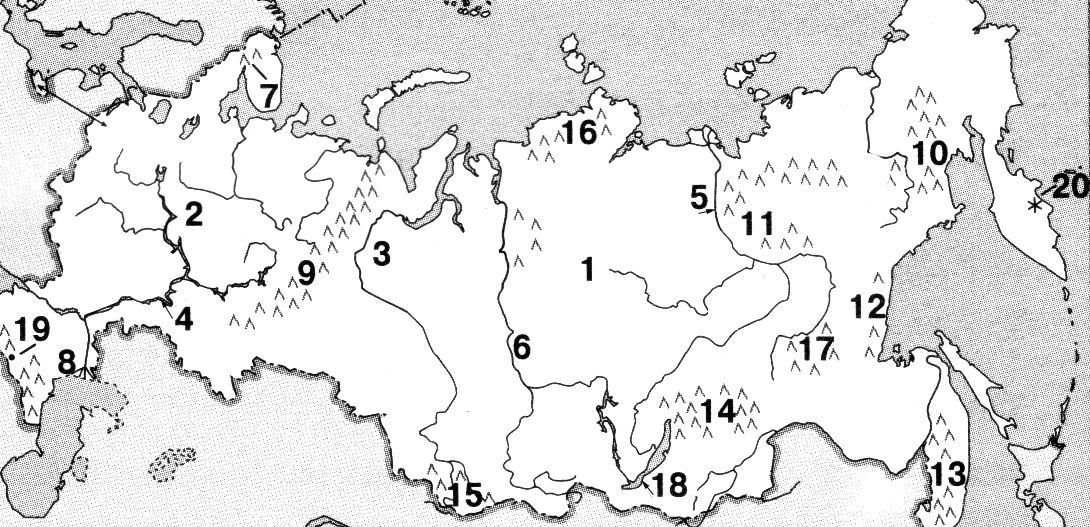 Рис.21Ответы 1.г. 2.б. 3.г. 4.а. 5.в. 6.а. 7.в. 8.а. 9.г. 10.б. 11.г. 12.а. 13.в. 14.а. 15.г. 16.б. 17.г. 18.а. 19.в. 20.а. 21.в. 22.а. 23.г. 24.б. 25.г. 26.б. 27.г.